PhilantrophyArchivesSunday January 16, 2005Hunks help out in charity drivePETALING JAYA: Models, celebrities, TV personalities and beauty queens did not mind exploiting their good looks for a good cause. They happily posed with the public, who included gawking teenage girls, for a minimal fee of RM10.Among them were four hunks – Tony Eusoff, Mazin Siraj, Shamser and Jehan Miskin – who used their charms to get the public to donate for the tsunami fund in a charity drive called “Snap-A-Star” (A Life In Style Charity Event) held at the 1 Utama shopping centre yesterday.It will continue today with a different line-up of artistes like Carmen Soo, Kavita Kaur and May Wan.Shoppers were invited to take photographs for a minimum of RM10 per photo and in return, they received a 4R digital print on the spot.The organisers of the event are ML Brand Communications and Centurise Media while the sponsors are 1 Utama (New Wing) Shopping centre, Nusmetro Group and Canon Malaysia.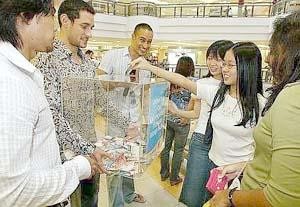 MASCULINE CHARMS: Three of the hunks (from left) Jehan, Mazin and Shamser bringing the tsunami donation box around to shoppers during the ‘Snap-A-Star’ event at 1 Utama, Petaling Jaya, yesterday.All proceeds will be channelled to The Star Earthquake/Tsunami Relief Fund.Appendix 9ArchivesMonday January 17, 2005Stars pull in the crowdPETALING JAYA: Shoppers at the 1 Utama shopping centre continued to flock around the bevy of beauties and hunks taking part in the “Snap-A-Star” charity event yesterday.The excited crowd took pictures with stars like Alan Yum, Wong Chui Ling and former beauty queen Kavita Kaur and also did their bit to help tsunami victims.The event which started on Saturday had stars posing for photographs with donors for a minimum fee of RM10.Bryan Chin, 28, said that besides giving money for charity, he was there because “I wanted to take pictures with the beautiful people.” Two others, Jasmine Kaur and Shireen Kaur, who posed for photographs with Kavita Kaur, said they hoped they helped the victims by doing “this little charity.” Children were there to pose with the stars as well.Britney, six, and Patrick Boon, seven, were ushered on stage with actress Zoey Tan. Kavita Kaur, also an actress, took time off from a movie shoot to help out at the event.“I wanted to do something for the victims,” she said.Actor Yum added: “I'm just here to help out in a noble cause.”The event was organised by ML Brand Communications and Centurise Media and sponsored by the 1 Utama shopping centre, Nusmerto Group and Canon Malaysia.The proceeds will go to the The Star Earthquake/Tsunami Relief Fund.Over at Bistro 1957 in Desa Sri Hartamas, Kuala Lumpur, a group of musicians are also helping to raise funds for the tsunami victims.Veteran musician Kenny Tay and restaurateur Michael Tan gathered over twenty local and foreign musicians to hold a series of musical entertainment for free in a three-day charity show which started yesterday,The event, held from 7pm to midnight, is a joint effort with the Malaysian Red Crescent Society and is supported by Red Hot Media. During the performance, the audience can contribute to the charitable cause through song requests or by making a personal contribution. The net profit from the sale of food and beverages will be channelled to the society.